SHOP ACT REGISTRATION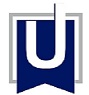 INTRODUCTION UNNATI CONSULTANTSOne stop shop for your financial and business needs, dedicated to helping people and entrepreneurs, easily start, and manage their business, at a nominal cost, managed by experienced, ex. Bankers, and Financial Experts to provide a comprehensive range of services. Our mission is to provide one-click access to individuals & businesses for all their legal & professional needs. UNNATI is committed to individuals and small business owners so that, they can start, manage and grow their business with peace of mind.If you start a COMMERCIAL ESTABLISHMENT or shop, in Uttar Pradesh, you have to register your shop in the labor department of the State Government under the Shop & Establishment Act. These registrations are now mandatory. You are a trader. You are liable to obtain a certificate under Shops and Establishment Act. This certificate is also called as Gumasta Licence.List of documents in case of Pvt Ltd CompanyPhotograph of Establishment Company incorporation certificatecopy of MOA and AOA and incorporation certificatecompany PAN Card  PAN and Aadhaar of all the directorsRent Agreement, if Rented/electricity bill if ownedMail id and mobile no of all the directorsPhoto of any one directorAddress where office is situated in UPIf manager is there PAN and Adhaar of managerMail id and mobile of ManagerDocuments required in case of Proprietorship firmPhotograph of Establishment and ownersIdentity Proof all partners, employees, and workersDIN / PAN CardAadhar Card/voter idRent Agreement, if Rented/electricity bill if ownedMail id and mobile no to be registeredCHARGES: Mentioned in MailTIMELINE: 2 DAYSPAYMENT OPTION : IMPS/NEFT/RTGS/CASH/CHEQUENote:• SCAN/WHATS UP COPY OF ALL DOCUMENTS TO BE SEND TO BELOW MENTIONED MAIL ID OR NO”S.unnatilucknow@gmail.comwhatsup1  :  7525903222whatsup 2 :  7905718305RegardsUNNATI CONSULTANTSwww.unnaticonsultants.comCOMPANY FORMATION | REGISTRATIONS | LICENCES | GST | TRADEMARK | DIGITAL SIGNATURES | ISO | LOANS | INSURANCE | PROJECT REPORT DRAFTING UNNATI CONSULTANTS